Resoluciones #125 - #131Resoluciones #125 - #131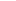 